Square i (Grilum)DESCRIPTIF TYPE POUR CAHIER DES CHARGES
Le plafond résille sera réalisé avec des grilles double peau SQUARE i de chez PLAFOMETAL de dimension 600 x 1200 mm, en  et d’une épaisseur adaptée par PLAFOMETAL selon dimension demandée.Les grilles sont composées de profils formés en U de  Les mailles seront carrées ou rectangulaires au pas de  mm.Mise en œuvre Le plafond sera mis en œuvre sur un système constitué d’ossatures en forme de U invisibles (couleur et forme identique à la grille), suspendus à la structure par fixation adaptée au support. Une coulisse de même teinte que l’ossature assurera la finition périphérique au droit des murs et des cloisons. Les grilles s’intègreront directement dans l’ossature.La mise en œuvre sera conforme aux prescriptions de la norme DTU 58-1. Pour toute application spécifique, l’utilisateur devra s’assurer auprès de la société PLAFOMETAL que les caractéristiques techniques sont conformes à l’usage qu’il souhaite en faire.* Insérer votre choix dans la liste déroulante en couleurs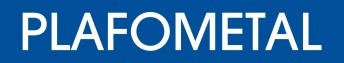 